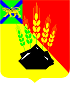 ДУМАМИХАЙЛОВСКОГО МУНИЦИПАЛЬНОГО  РАЙОНА  Р Е Ш Е Н И Е с. Михайловка24.06.2021 г.	                                                                               № 96О награждении Почетной грамотой ДумыМихайловского муниципального района        Руководствуясь  Положением  «О Почетной грамоте и Благодарственном письме Думы Михайловского муниципального района», утвержденным  решением  Думы  Михайловского  муниципального  района № 111 от 25.08.2016 года и на основании ходатайства руководителя ООО «Архат», главы Сунятсенского сельского поселения, главы Ивановского сельского поселения, главы Григорьевского сельского поселения, Дума Михайловского муниципального района					Р Е Ш И Л А:	1. Наградить Почетной грамотой Думы Михайловского муниципального района за высокие показатели в работе, плодотворную работу, личный вклад в развитие торговли и в связи с  празднованием Дня работника торговли:       1.1. Теплюк Светлану Витальевну  - кладовщика ООО «Архат».        2. Наградить Почетной грамотой Думы Михайловского муниципального района за добросовестное отношение к своим обязанностям, доброжелательное отношение к покупателям  и в связи с  празднованием Дня работника торговли:       2.1. Ефименко Александру Васильевну  - продавца магазина № 71 Михайловское райпо с. Родниковое.       3. Наградить Почетной грамотой Думы Михайловского муниципального района за многолетний добросовестный труд  и в связи с  празднованием Дня работника торговли:       3.1. Шевченко Алену Николаевну – индивидуального предпринимателя.       4. Наградить Почетной грамотой Думы Михайловского муниципального района за добросовестный труд, высокий профессионализм, культурное обслуживание покупателей  и в связи  с  празднованием Дня работника торговли:      4.1. Коллектив магазина «Универсал»  (ИП Амеркулова В.В.)      5.  Наградить Почетной грамотой Думы Михайловского муниципального района за многолетний добросовестный труд, высокий профессионализм и в связи  с  празднованием Дня работника торговли:     5.1. Бурлак Максима Викторовича – индивидуального предпринимателя     6. Настоящее решение вступает в силу со дня принятия.Председатель Думы Михайловскогомуниципального района                                                                 Н.Н.Мельничук   